RAINBOW TRAIL LUTHERAN CAMP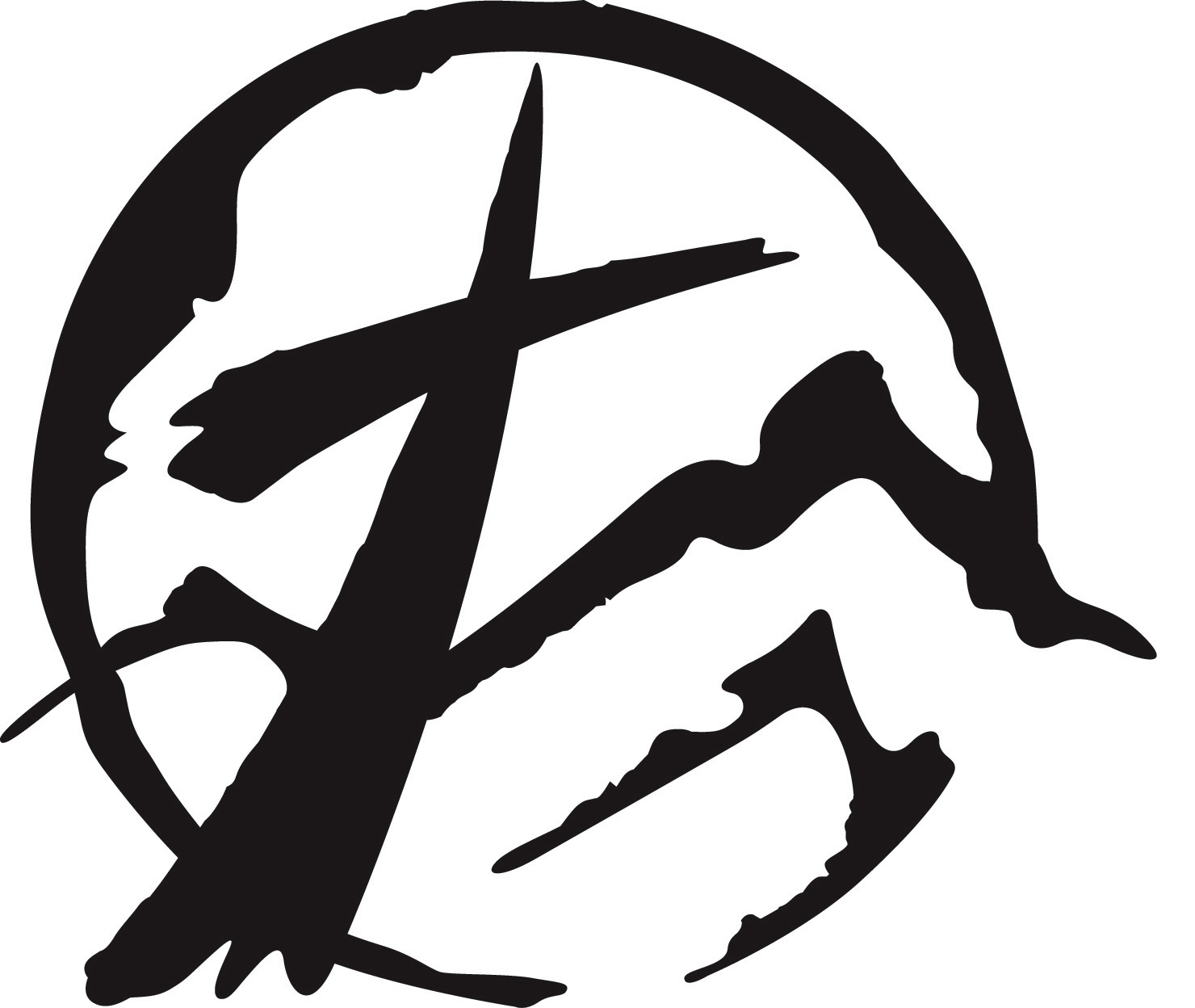 2018 STAFF APPLICATION                                               Date of Application:      	NAME:      			SOCIAL SECURITY NO.:      	Permanent Address:      	Phone (area code):      	City, State, & Zip:      		Skype Address:      	Current Address:      		Phone (area code):      	City, State, & Zip:      		E-Mail Address:      	Sex: 			How old will you be on June 10, 2018?   18+     21+	Driver’s License Information   #:       State:       Exp. Date:      ******************************************************************EMERGENCY INFORMATION:	Parent(s) Name	     	Work Phone		     SCHOOL INFORMATION:       Presently you are: 	 Year: CHURCH INFORMATION:  Denomination:      	Home Congregation:       Pastor:       	Address:       	  City/State/Zip:      WORK EXPERIENCE: List previous two summers or yearsHOBBIES, INTERESTS, ORGANIZATION MEMBERSHIPS (High School & College):CAMP EXPERIENCE:REFERENCES:List a pastor or full-time youth minister and two other adults not related to you.  If you have worked at another camp, the director needs to be included as a required reference as well. (Pastor and director cannot be the same person.)  Please have them return completed reference forms to Rainbow Trail by February 28, 2018.LEADERSHIPS SKILLS:Please mark a "1" before those activities you can organize and teach (include copies of certifications or training certificates that correspond with these activities); "2" for those in which you can assist in teaching; and "3" for those which are of interest to you.  Leave any others blank.	       photography	       astronomy	       Spanish speaker	       drama	       nature study	       wood carving	       arts and crafts	       hiking	       backpacking	       guitar	       archery	       song leading	       outdoor cooking	       water safety instructor (WSI)	       other  (specify)      POSITION DESIRED:Please mark 1, 2, or 3 in order of preference.     	Travel Director - Bridging Borders/Day Camp     	Travel Director – Compass Points/Day Camp     	Summer Facilities Director     	Travel Support Director     	Support Staff Director     	Maintenance Assistant     	Counselor     	Nurse (RN required)     	Arts and Crafts/Pottery Instructor     	Woodcarving Instructor      	Guitar Instructor     	Camp Videographer/Photographer     	Ropes Course Coordinator     	Assistant Cook     	Office Assistant     	Camp Hand  (Entering senior year of high school, minimum age)STATEMENT OF FAITH:Please discuss your relationship with Christ in your daily life. Explain why you want to work at Rainbow Trail and what you feel you can contribute to our camping community.  * * * * * * * * * * * * * * * * * * * *Staff Applicant’s Certification and AgreementPlease read carefullyHave you ever been convicted of any felony child abuse or unlawful sexual offense, or any crime other than a minor traffic offense? (A prior conviction is not an automatic bar to employment.  The type of conviction and when it occurred will be evaluated by the camp before any decision is made.)  yes  no If yes, please explain:     Have you ever been accused of the commission of an act of child abuse or an unlawful sexual offense?  (A prior accusation is not an automatic bar to employment.  The type of accusation and when it occurred will be evaluated by the camp before any decision is made.)  yes  no If yes, please explain:     I hereby authorize Rainbow Trail Lutheran Camp to obtain information pertaining to any charges or convictions I may have for federal and state criminal law violations. This information will include but not be limited to allegations and convictions committed upon minors, and will be gathered from any law enforcement agency of this state or any other state or federal government to the extent permitted by the state and federal law. I hereby authorize Rainbow Trail Lutheran Camp to perform a check on my driver's license should I be required or desire to drive any vehicles belonging to them or rented by them while taking part in activities for Rainbow Trail Lutheran Camp. I also authorize all persons, public agencies, courts, schools, employer companies, and corporations to supply verification of the information provided in my application as well as evaluation of my prior performances, and I release them from all liability from their doing so.The above statements are true and complete to the best of my knowledge. Any falsification, misrepresentation, or incompleteness in this disclosure is alone grounds for disqualification or dismissal. The information that I have provided may be verified, if necessary, by contacting persons or organizations named in this application. I understand that if I am hired, I will be required to provide proof of identity and legal authorization to work in the United States, and that Federal immigration laws require me to complete an I-9 form in this regard.I hereby waive any and all rights and claims that I might have regarding Rainbow Trail Lutheran Camp and its owners, employees, officers, directors and agents for seeking, gathering and using truthful and non-defamatory information, in a lawful manner, in the employment process, and all other persons, entities or organizations for furnishing such information about me.By typing my name below I acknowledge that I personally completed the application above truthfully and I agree that my typed name below is the same as my valid legal written signature.Signature:        Date:      Any applicant who knowingly or willfully makes a false statement of any material fact or thing in this application is guilty of perjury in the second degree as defined in section 18-8-503, Colorado Revised Statutes, and, upon conviction thereof shall be punished accordingly.Applications and References need to be returned by February 28, 2018in order to guarantee consideration.If you are willing to give of yourself and share your faith with others, return this application to:Rainbow Trail Lutheran CampAttn:  Executive Director107 South Ninth Street, Ste. BCanon City, Colorado  81212Or email to: staffapps@rainbowtrail.orgSchool NameMajorYear GraduatedDegreeHigh SchoolCollegeOtherDatesEmployerAddressNature of WorkCamper or Staff?CampDirectorLocationDatesNameAddress & CityTelephoneRelationship